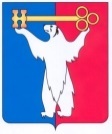 АДМИНИСТРАЦИЯ ГОРОДА НОРИЛЬСКАКРАСНОЯРСКОГО КРАЯПОСТАНОВЛЕНИЕ15.09.2020	                                          г. Норильск 			                           № 483О внесении изменений в постановление Администрации города Норильска от 13.09.2012 № 291В целях приведения Административного регламента предоставления муниципальной услуги по изменению вида разрешенного использования земельного участка и (или) объекта капитального строительства в соответствие с Федеральным законом от 27.07.2010 № 210-ФЗ «Об организации предоставления государственных и муниципальных услуг»,ПОСТАНОВЛЯЮ:1. Внести в Административный регламент предоставления муниципальной услуги по изменению вида разрешенного использования земельного участка и (или) объекта капитального строительства, утвержденный Постановлением Администрации города Норильска от 13.09.2012 № 291 (далее - Административный регламент), следующие изменения:1.1. Подпункт «а» пункта 2.7 Административного регламента изложить в следующей редакции:«а) заявления, составленного в произвольной форме. Рекомендуемая форма Заявления приведена в приложении № 3 к Административному регламенту. К оформлению заявления предъявляются следующие требования: заявление должно быть написано текстом, поддающимся прочтению, с указанием фамилии, имени, отчества (последнее - при наличии) Заявителя, адреса электронной почты, если ответ должен быть направлен в форме электронного документа, и почтового адреса, если ответ должен быть направлен в письменной форме. Кроме того, заявление должно содержать информацию о месте нахождения земельного участка и объекта капитального строительства, кадастровый номер земельного участка и объекта капитального строительства, указание на способ получения муниципальной услуги (в форме бумажного или электронного документа) и должно быть подписано Заявителем или его уполномоченным представителем;».1.2. Абзац девятый пункта 2.18 Административного регламента изложить в новой редакции:   «- перечень, образцы документов, необходимых для получения муниципальной услуги, в том числе рекомендуемая форма Заявления о предоставлении муниципальной услуги (приложение № 3 к Административному регламенту), и требования к ним;».1.3. Дополнить Административный регламент приложением № 3 в редакции приложения к настоящему Постановлению.2.	Опубликовать настоящее постановление в газете «Заполярная правда» и разместить его на официальном сайте муниципального образования город Норильск.3.	Настоящее постановление вступает в силу после его официального опубликования в газете «Заполярная правда».Исполняющий полномочияГлавы города Норильска							             Н.А. ТимофеевПриложение к постановлению Администрации города Норильскаот 15.09.2020 № 483Приложение № 3к Административному регламенту предоставления муниципальной услуги по изменению вида разрешенного использования земельного участка и (или) объекта капитального строительства, утвержденный Постановлением Администрации города Норильска от 13.09.2012 № 291В комиссию по землепользованию и застройке муниципального образования город Норильскот ____________________________________________(Ф.И.О. физического лица (последнее - при наличии), наименование юридического лица)_______________________________________________Зарегистрированного по адресу:г. ___________________ р-он ___________________ул. ___________________________________________дом ________________ кв. (офис) _______________ИНН ___________________________________________ОГРН __________________________________________Реквизиты документа, удостоверяющего личность(для физического лица):______________________________________________________________________________________________телефон _______________________________________адрес электронной почты (при наличии):_______________________________________________Рекомендуемая формаЗАЯВЛЕНИЕПрошу изменить вид разрешенного использования земельного участка с кадастровым № ___________________ «_______________________________________» на вид разрешенного использования «________________________________________», расположенного: __________________________________________________________.                                                         (местоположение, адресные ориентиры)Изменить вид разрешенного использования объекта капитального
строительства с кадастровым №________________ «____________________________» на вид разрешенного использования «________________________________________», расположенного: __________________________________________________________.                                                         (местоположение, адресные ориентиры)Способ получения сведений _______________________________________________________________							__________________дата										подписьЗаявление подписано ______________________________________________________действующим (ей) от имени _________________________________________________по доверенности № ___________ от __________________________________________.Форму предоставления сведений (бумажный или электронный вид), способ их доставки/получения (лично, почтой, через Интернет).